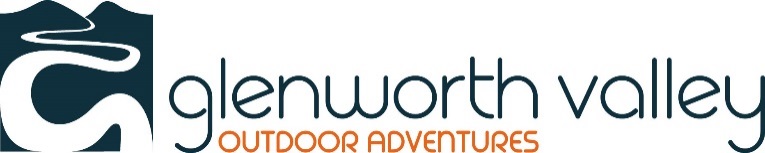 
Glenworth Valley Horse Riding P/L ABN: 95 002 589 362  T/A Glenworth Valley Outdoor Adventures
___________________________________________________________________________________________________________OUTDOOR ADVENTURE EXPERIENCES   |   CAMPING & ACCOMMODATION   |   AGISTMENT   |   EVENTS   69 Cooks Rd, Glenworth Valley NSW 2250     p: 02 4375 1222     e: adventures@glenworth.com.au     www.glenworth.com.au______________________________________________________________________________________________________________________APPLICATION FOR EMPLOYMENTHorse Riding Lesson InstructorHave you been to Glenworth Valley before?	                                                                                                         Yes                   No    	How many times have you ridden a horse in the last 12 months?........................................................			For general background purposes, please indicate the total number of times you have participated in the following activities in your life, if any?
Do you smoke?	                                                                                                         Yes                  No	   Have you smoked in the last 6 months?	                                                                                                         Yes                  No   		To carry out the roles and responsibilities for this position, horse riding adventure guides need to possess a good level of physical fitness.  As an example, are you able to mount a tall horse (16hh) from the ground unassisted?  			                   Yes    	            No   For general background purposes, please indicate the total number of times you have participated in the following activities in your life, if any?
Please indicate the days you are typically available to provide horse riding lessons?  Please tick as many boxes as applicable. Please indicate when you are normally available to work? (please tick more than one box if applicable)Glenworth Valley Outdoor Adventures is a multifaceted business.  As a result we often have casual work available in other areas of the business.  Please indicate below those areas of the business you are also interested and potentially available to work in?  Please note that a separate application may need to be completed depending on which other roles you are also interested in.  	Horse riding casual guide –weekdays, or weekends 	Adventure consultant / admin work (phone and web booking enquiries) – midweek	Front office / reception duties – weekends	Table waiting in the Valley Events Centre (primarily weddings and corporate groups) midweek or weekends	Bar work in the Valley Events Centre (primarily weddings and corporate groups) – midweek or weekends	Kitchen / kiosk doing food prep/kitchen hand work in the Valley Events Centre kitchen/Kiosk   	Cleaner work in our deluxe eco cabins – midweek or weekends	Farm labouring work in the farm maintenance department – mid week   	Adventure activities guide (ie kayaking, quad biking, laser skirmish, abseiling etc) – midweek or weekendsPlease provide a brief outline of your horse riding experience?Please provide a brief outline of your teaching experience?Out of 10, with 1 being least and 10 being most, how competent and experienced are you with:Please list all qualifications and training that you have undertaken (such as Educational and First Aid etc)?Short listed candidates may be asked to participate in a volunteer trial day.Are you prepared to undertake a trial day if you are short listed?                                     		Yes 	No 	                                         Employment at GVOA is offered to employees on a six (6) month trial basis which may be extended for a further period if required.  Are you prepared to undertake a trial period of employment?		Yes 	No Employees of GVOA are required by law to have a Working With Children (WWC) clearance.  	Are you prepared to obtain your own WWC clearance? 		Yes 	No If you already have WWC clearance, please state the number and expiry All applicants are required to include a copy of their proof of identity with their application such as drivers licence etc.Have you attached a copy of your photo ID to this application?				Yes 	No 	Do you have any injuries or disabilities that may affect your ability to carry out the
duties stated in the job description?		Yes   	No 	If yes, please describePlease provide details of any workers compensation claims made (or pending) by you or on your behalf?  Please be advised that extensive employment background checks are carried out during the final stages of the recruitment process for all short listed candidates, so please answer accurately.Please outline any disputes or grievances you have pursued against any previous employers.Please provide details of the last three positions you have held.  Position 1 (Most Recent)Position 2Position 3What aspects of this position appeal to you the most and why? What do you believe are some of the main challenges faced in this position and how would you overcome these? What do you feel are the best ways to provide outstanding customer service?Please provide as much detail as possible about your goals and ambitions for the next three to five years?Comments: Is there anything else that you would like to add or that you are curious about in relation to the role?  Please include your resume. Signature:	_____________________________________________________________________________________________________Date:		Name:Address:Mobile:Home:Email:D.O.B:AbseilingHorse RidingKayakingQuad BikingCamping    5 days per week including weekends 2 permanent days a weekend 1 permanent day a weekend School holidays Occasional (here & there)Enter textEnter text12345678910Providing excellent quality customer serviceTeaching beginners and children how to rideTeaching intermediate and advanced ridersTeaching group lessonsTeaching an instructional trail ride Creating and teaching according to lesson plansTaking out guided trail ridesEnter textEnter textEnter textEnter textEnter textCompanyPosition heldEmployment datesFromToName of supervisorContact phone numberDescription of dutiesReason for leavingCompanyPosition heldEmployment datesFromToName of supervisorContact phone numberDescription of dutiesReason for leavingCompanyPosition heldEmployment datesFromToName of supervisorContact phone numberDescription of dutiesReason for leavingEnter textEnter textEnter textEnter textEnter text